Gulfjobseeker.com CV No: 1344816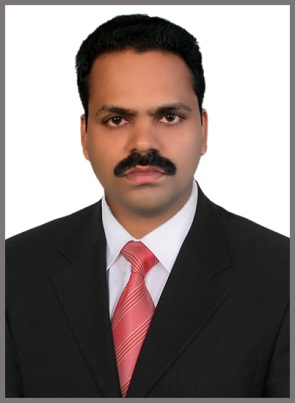 Mobile +971505905010 / +971504753686 To get contact details of this candidatesSubmit request through Feedback Linkhttp://www.gulfjobseeker.com/feedback/submit_fb.phpPERSONNEL DETAILS:Nationality		: IndianSex			: MaleMarital Status	: MarriedDate of Birth		: 30/04/1974Place of Issue		: Dubai (U.A.E)ObjectivesLooking for a good position and bring to light my skills for the benefit of the employer, the public and for the advancement of my career.Seeking a position in a well-esteemed organization with a view to apply my learning’s to practical approach, adding values to my knowledge domain and expertise through work experience.To offer my contribution, in the field of Accounting & Finance to the company and shares my knowledge, experience and efforts to achieve the organizational objectives.Skills & AbilitiesExperienced in working under pressureCan convey information effectively to the concerned partyBeing an experienced worker in the profession, I strongly feel that can be successful in this fieldAttended Fire and Safety Training First Aid Course (Al Khobar, Saudi Arabia)8 years’ experience in Gulf Countries will be an added asset.ExperiencequalificationsOther qualificationsTally Financial Accounting Programmer (Tally ERP 9) 2011Intuit Quick-Books   April 2014 (Syscoms College, Abu Dubai (UAE)Computer & Operator Programming Assistant (CO & PA) – 1999Typewriting  English (Lower) Govt. of Kerala -1994COMPUTER KNOWLEDGE1 -    MS Office (Excel & Word)2-     Web - Promise - ERP3-     Tally ERP 94-     Intuit Quick Books  Communication SKILLSI have good communication skill and fluency in English, Hindi and Malayalam.I can understand Arabic and Tamil.STRENGTHS- Hardworking and quick learner
- Commitment and dedication towards work
- Sincerity and Self-Confidence 
- Quick adaptability to challenging situations
- Teamwork, Positive Thinking, Ability to Learn something different from others.HOBBIES- Listening music.
- Reading.- Meditation- Arts & Sports- Gardening